от 18.10.2016 г.		 		 					№ 1146О внесении изменений в  муниципальную целевую Программу «Социальная среда» г. Мирного  Мирнинского района Республики Саха (Якутия) на 2013-2017 годы, утвержденную Постановлением городской Администрации от 18.06.2012 № 221 В связи с уточнением мероприятий муниципальной целевой Программы «Социальная среда» г. Мирного Мирнинского района Республики Саха (Якутия) на 2013-2017 годы, городская Администрация постановляет:1. Внести в подпрограмму «Социальная поддержка населения» муниципальной целевой Программы «Социальная среда» г. Мирного Мирнинского района Республики Саха (Якутия) на 2013-2017 годы, утвержденной Постановлением городской Администрации от 18.06.2012 № 221 (далее  - Подпрограмма), следующие изменения: 1.1. Приложение к Подпрограмме  изложить в редакции согласно Приложению к настоящему Постановлению.2. Опубликовать настоящее Постановление в порядке, предусмотренном Уставом МО «Город Мирный».3. Контроль исполнения настоящего Постановления оставляю за собой.И.о. Главы города 							           А.Н. Кузниченко Приложение к Постановлению городской Администрации от 18.10. 2016 г. № 1146Приложение к подпрограмме «Социальная поддержка населения»МЦП «Социальная среда» г. Мирного Мирнинского района Республики Саха (Якутия) на 2013-2017 гг.Система программных мероприятий подпрограммы «Социальная поддержка населения» муниципальной целевой Программы «Социальная среда» города Мирного Мирнинского района Республики Саха (Якутия) на 2013-2017 годы ПЕРЕЧЕНЬ ПРОГРАММНЫХ МЕРОПРИЯТИЙтыс. рублей (в ценах 2012 года)АДМИНИСТРАЦИЯМУНИЦИПАЛЬНОГО ОБРАЗОВАНИЯ«Город Мирный»МИРНИНСКОГО РАЙОНАПОСТАНОВЛЕНИЕ 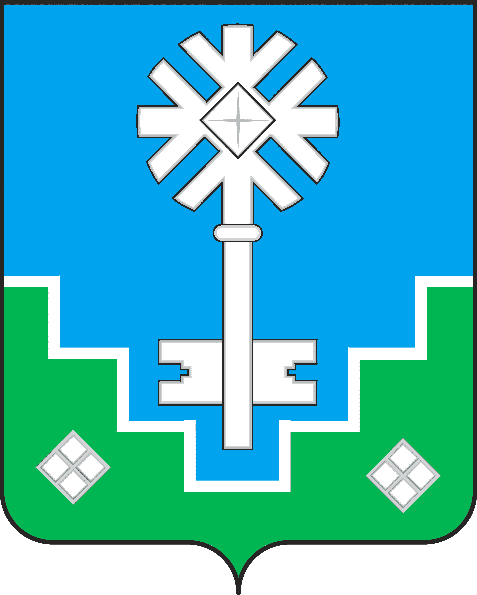 МИИРИНЭЙ ОРОЙУОНУН«Мииринэй куорат»МУНИЦИПАЛЬНАЙ ТЭРИЛЛИИ ДЬАhАЛТАТАУУРААХНо- 
мер 
про-
ектаНаименование   
проекта(раздел, объект, мероприя-тие)Всего  
финан- 
совых  
средствв том числе по источникам финансированияв том числе по источникам финансированияв том числе по источникам финансированияв том числе по источникам финансированияв том числе по источникам финансированияв том числе по источникам финансированияв том числе по источникам финансированияв том числе по источникам финансированияв том числе по источникам финансированияв том числе по источникам финансированияв том числе по источникам финансированияв том числе по источникам финансированияв том числе по источникам финансированияНо- 
мер 
про-
ектаНаименование   
проекта(раздел, объект, мероприя-тие)Всего  
финан- 
совых  
средствБюджет РС (Я)Бюджет РС (Я)Бюджет РС (Я)Районный бюджетРайонный бюджетРайонный бюджетМестный бюджетМестный бюджетМестный бюджетПрочие  источникиПрочие  источникиПрочие  источникиИсполнителиНо- 
мер 
про-
ектаНаименование   
проекта(раздел, объект, мероприя-тие)Всего  
финан- 
совых  
средствВсегоКапиталь-
ные в                                 ло- 
женияПрочие  
текущие  
затратыВсегоКапиталь-
ные вло- 
женияПрочие  
текущие  
затратыВсегоКапиталь-
ные вло- 
женияПрочие  
текущие  
затратыВсегоКапиталь-
ные вло- 
женияПрочие  
текущие  
затратыИсполнители12345678910111213141516ВСЕГО39 24739 24739 247городская Администрация20136 4396 4396 439городская Администрация201412 11812 11812 118городская Администрация20157 2587 2587 258городская Администрация20166 5766 5766 576городская Администрация20176 8566 8566 856городская Администрация1Оказание материальной помощиОказание материальной помощиОказание материальной помощиОказание материальной помощиОказание материальной помощиОказание материальной помощиОказание материальной помощиОказание материальной помощиОказание материальной помощиОказание материальной помощиОказание материальной помощиОказание материальной помощиОказание материальной помощиОказание материальной помощиОказание материальной помощиИтого29 80629 80629 806городская Администрация20135 2005 2005 200городская Администрация201410 80810 80810 808городская Администрация20155 3815 3815 381городская Администрация20164 1784 1784 178городская Администрация20174 2394 2394 239городская Администрация2Оказание единовременной натуральной помощиОказание единовременной натуральной помощиОказание единовременной натуральной помощиОказание единовременной натуральной помощиОказание единовременной натуральной помощиОказание единовременной натуральной помощиОказание единовременной натуральной помощиОказание единовременной натуральной помощиОказание единовременной натуральной помощиОказание единовременной натуральной помощиОказание единовременной натуральной помощиОказание единовременной натуральной помощиОказание единовременной натуральной помощиОказание единовременной натуральной помощиОказание единовременной натуральной помощиИтого1 0081 0081 008городская Администрация2013125125125городская Администрация2014959595городская Администрация2015141141141городская Администрация2016317317317городская Администрация2017330330330городская Администрация3Поддержка института семьиПоддержка института семьиПоддержка института семьиПоддержка института семьиПоддержка института семьиПоддержка института семьиПоддержка института семьиПоддержка института семьиПоддержка института семьиПоддержка института семьиПоддержка института семьиПоддержка института семьиПоддержка института семьиПоддержка института семьиПоддержка института семьиИтого786786786городская Администрация2013150150150городская Администрация2014969696городская Администрация2015170170170городская Администрация2016180180180городская Администрация2017190190190городская Администрация4Организация и проведение мероприятийОрганизация и проведение мероприятийОрганизация и проведение мероприятийОрганизация и проведение мероприятийОрганизация и проведение мероприятийОрганизация и проведение мероприятийОрганизация и проведение мероприятийОрганизация и проведение мероприятийОрганизация и проведение мероприятийОрганизация и проведение мероприятийОрганизация и проведение мероприятийОрганизация и проведение мероприятийОрганизация и проведение мероприятийОрганизация и проведение мероприятийОрганизация и проведение мероприятийИтого528528528городская Администрация2013444444городская Администрация2014212121городская Администрация2015505050городская Администрация2016203203203городская Администрация2017210	210210городская Администрация5Поддержка некоммерческих социально ориентированных организацийПоддержка некоммерческих социально ориентированных организацийПоддержка некоммерческих социально ориентированных организацийПоддержка некоммерческих социально ориентированных организацийПоддержка некоммерческих социально ориентированных организацийПоддержка некоммерческих социально ориентированных организацийПоддержка некоммерческих социально ориентированных организацийПоддержка некоммерческих социально ориентированных организацийПоддержка некоммерческих социально ориентированных организацийПоддержка некоммерческих социально ориентированных организацийПоддержка некоммерческих социально ориентированных организацийПоддержка некоммерческих социально ориентированных организацийПоддержка некоммерческих социально ориентированных организацийПоддержка некоммерческих социально ориентированных организацийПоддержка некоммерческих социально ориентированных организацийИтого3 3113 3113 311городская Администрация2013555555555городская Администрация2014356356356городская Администрация2015700700700городская Администрация2016800800800городская Администрация2017900900900городская Администрация6Пенсионное обеспечение муниципальных служащихПенсионное обеспечение муниципальных служащихПенсионное обеспечение муниципальных служащихПенсионное обеспечение муниципальных служащихПенсионное обеспечение муниципальных служащихПенсионное обеспечение муниципальных служащихПенсионное обеспечение муниципальных служащихПенсионное обеспечение муниципальных служащихПенсионное обеспечение муниципальных служащихПенсионное обеспечение муниципальных служащихПенсионное обеспечение муниципальных служащихПенсионное обеспечение муниципальных служащихПенсионное обеспечение муниципальных служащихПенсионное обеспечение муниципальных служащихПенсионное обеспечение муниципальных служащихИтого3 8083 8083 808Городская Администрация2013365365365Городская Администрация2014742742742Городская Администрация2015816816816Городская Администрация2016898898898Городская Администрация2017987987987Городская Администрация